Basket of Quilts - 2022 - Concord Piecemakers Quilt Show  November 4 and 5, 2022 @ St Matthew’s Church Acton, MARegistration/Quilt Drop-Off/Quilt Pick-up InstructionsSEPTEMBER 15, 2022 = Deadline for Registration/Entry Forms for quilts and wearables – your item(s) do not have to be done by this date. There can be no late entries due to the time it takes to prepare the registration information, prepare labels and storage bags, and design the layout for the show.1. Use a separate form for each quilt or article. (Forms also available on CPM website). Submit the forms as soon as possible. Quilts do not have to be completed to submit your entry.2. Attach two 4 x 6” photographs. One photograph should include, if possible, a corner of the quilt folded to reveal the backing fabric. If you don’t have the backing picked out at the time you submit your form, try to indicate the colors that may be used for it. If there is a top and bottom, write TOP on the photograph.3. Sew a 4-5-inch wide sleeve for hanging. See the CPM website for instructions.4. Sew a label with your name and title of the item.  5. If you submit more than one quilt, please give the quilts a priority for inclusion in the show. Inclusion of more than one quilt in the show depends on space availability.6. Is your quilt for sale? Indicate this on the registration form AND on a Boutique form. The Boutique will handle the communication between the buyer and seller. You will pay the guild 20% of the purchase price.7. Mail or email your registration forms and photographs to Tina van Roggen @                      113 Patch Hill Rd, Boxborough, MA 01719   or     portalofstone@gmail.com Helpful Information for Completing the Registration/Entry form (s):The information we request is used for the labels and layout of the show.1.  All famous quilters title their creation – don’t forget one. 2.  Accurately measure width and length. The layout designers will use these measurements in planning the show.3.  Acknowledge the person who quilted your piece if you had someone else do it.4.  Write a 50-75 word description. Do not repeat information you already entered on the form, but think about answering some of these questions: Is this your original design? If not, what is the name of the pattern or the design source? Example:     This quilt was made from the “Yellow Brick Road” pattern by Terry Atkinson. What was your inspiration? A place you visited? A painting or photograph? An antique quilt? The style or technique of a particular designer? The fabric?. Did you make this for a special person or to commemorate a special event? Were you experimenting with color or a new technique? Did you learn this technique in a class?October 20, 2022 (Thursday) = Last day to withdraw your quilt from the showContact Leslie Vieth (987-577-6189) or Barbara Tarlow (978-369-0575)November 3, 2022 (Thursday) = Drop off your quilt or wearable for the showWhere: Desk in the Front Lobby - St Matthew’s Church, ActonWhen: 8-10 AMWhat:Did you remember the 4-5” sleeve?Did you remember the label with your name and title?If you can’t be there, who will drop off your quilt for youFold your quilt so that the label is visible. Present your items at the registration desk in front lobby of the churchA show label will be attachedYou will receive a receipt for each of your items. You need these receipts to pick up your items at the end of the show.     4. Move to the bag desk and place each of your items in its labeled bag.      5. Place your bag in the area designated on the label.	November 5, 2022 (Saturday) = Pick up your quilt or wearable after the showWhere: To be decidedWhen: 5:00-5:30 p.m.1. You will need your receipt(s) to obtain your item(s).2. Items will be distributed following clean-up of the church.  3. The show will close at 4 PM and we’re asking for your time to help put the church back in order before the quilts are ready to be passed back. Simply sign up to be on the clean-up crew for a specific area of the church. Once the church is put back together, we will begin the distribution process.Registration/Entry Form – Due by September 15, 2022Use a separate form for EACH itemLate entries not accepted. Your items do not have to be completed by this date to be entered into the show. TWO PHOTOS of EACH QUILT (4x6) ARE REQUIRED.  Mail or email your registration form(s) and pictures to Tina van Roggen at 113 Patch Hill Rd, Boxborough, MA 01719 or  portalofstone@gmail.comFirst name: _____________________	Last name: ___________________________Phone number ____________________	Email: ____________________________Title of quilt: _________________________________________________Check one:This is a Bonnie Hunter Mystery Quilt:  ____ 2020  ____ 2021This is from a ZoomBee workshop:  _____Shazam  _____Convergence ______Strip Clubbing     _____Mariner’s Compass  _____Bargello  ______ ContemporaryThis is a Lone/Round Robin Quilt _____This is a 9-Patch Swap Quilt _____This is an “Other” Quilt:_____Priority for this quilt (circle) 1  2  3  4  5   (Note: Only one quilt is guaranteed a spot in the show) Size: ______ inches Width by ______ inches Height. Each article must be measured. (Maximum width: 95 inches)The backing colors are _________________________________Does the back need to be on view? ___Yes   ___No*This quilt will be for sale   ___Yes    ___No     Purchase price $_______________**Please make sure that you also complete a BOUTIQUE form as they will hold the seller’s/buyer’s contact information. The seller will pay the Guild 30% of the sale.Technique: (check all that apply)Piecing: 	____ hand 	____ machine      Appliqué:	 ____ hand 	____ machineQuilting:	 ____ hand 	____ machine. Name of person who did the quilting___________________________________Description:A brief description of about 50 –75 words is required for each quilt entry. ________________________________________________________________________________________________________________________________________________________________________________________________________________________________________________________________________________________________________________________________________________________________________________________________________________________________________________________________________________________________________________________________________________________Photography RightsWe may wish to use a photograph of your quilt in advertising the show either in print or on the web. Please sign below to acknowledge your acceptance of this.__________________________________________________________       ________________Signature (or type your name if you are emailing your form)				DateProperty/Church Liability waiverPlease read and sign the following:I understand that every effort will be made by the Concord Piecemakers to insure the safekeeping of the quilt/article listed above. I also understand that neither the Concord Piecemakers nor St. Matthew's Methodist Church is liable in the event of damage or loss. _________________________________ ____________________     ________________________Signature (or type your name if you are emailing your form) 				 Date Changing your mind about your entry into the quilt show?Remember the last day to “drop out” is October 20, 2022 with notification to Leslie Vieth or Barbara Tarlow.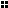 